Turnusy rehabilitacyjne dla dzieci rolników w 2024 roku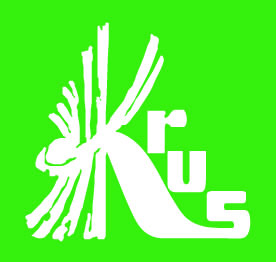 Kasa Rolniczego Ubezpieczenia Społecznego w okresie wakacji letnich zorganizuje bezpłatne turnusy rehabilitacyjne dla dzieci rolników ubezpieczonych w KRUS, z których mogą skorzystać dzieci urodzone pomiędzy 2009–2017 r. Jednym z warunków do spełnienia jest obligatoryjne ubezpieczenie przynajmniej jednego z rodziców (opiekuna prawnego) w KRUS, a także na rehabilitację może zostać skierowane dziecko, o którym mowa w art. 29 ust. 2 pkt 1 i 2 ustawy z dnia 20 grudnia 1990 r o ubezpieczeniu społecznym rolników (Dz. U. z 2023 poz. 208 i 337).Podstawą skierowania dziecka jest wniosek o rehabilitację leczniczą/turnus regeneracyjny stanowiący załącznik do rozporządzenia Ministra Rolnictwa i Rozwoju Wsi z dnia 19 grudnia 2022 r. w sprawie warunków rehabilitacji leczniczej i turnusów regeneracyjnych (Dz.U. z 2022 r. poz. 2757). Do wniosku obligatoryjnie powinien zostać dołączony:formularz z dodatkową informacją o stanie zdrowia dziecka formularz dotyczący informacji podawanych w przypadku pozyskiwania danych osobowych od osoby, której danej dotyczą oświadczenia rodzica/opiekuna dotyczącego zgody na udzielenie wszelkiej pomocy przedmedycznej i medycznej w sytuacji zagrożenia życia lub zdrowia dziecka w trakcie podróży na turnus rehabilitacyjny do CRR KRUS oraz w drodze powrotnej.UWAGA! Druki dostępne są w Oddziałach Regionalnych i Placówkach Terenowych KRUS oraz w materiałach zamieszczonych na stronie https://www.gov.pl/web/krus/turnusy-rehabilitacyjne-dla-dzieci-rolnikow-w-2024-roku .Wypełniony wniosek o rehabilitację leczniczą/turnus regeneracyjny wraz z ww. formularzami należy złożyć w placówce KRUS właściwej ze względu ma miejsce zamieszkania rolnika w terminie do 17 maja 2024 r.Skierowanie dziecka na turnus rehabilitacyjny następuje po pozytywnej kwalifikacji wniosku dokonanej przez regionalnego inspektora orzecznictwa lekarskiego oddziału lub placówki terenowej KRUS. Pierwszeństwo w skierowaniu na turnusy rehabilitacyjne mają dzieci, posiadające orzeczenie o niepełnosprawności z zastrzeżeniem, że są zdolne do samoobsługi. Centra Rehabilitacji Rolników KRUS zapewniają dzieciom całodzienne wyżywienie, całodobową opiekę medyczną oraz indywidualny program rehabilitacyjny. Opiekę nad dziećmi sprawuje wykwalifikowana kadra pedagogiczna.Turnusy rehabilitacyjne trwają 21 dni. Szczegółowe informacje na ten temat, w tym wyjaśnienia dotyczące sposobu wypełniania wniosku o skierowanie dziecka na turnus rehabilitacyjny można uzyskać w jednostkach organizacyjnych KRUS. Dane teleadresowe oddziałów dostępne są na stronie internetowej Kasy.W 2024 roku Kasa zorganizuje:turnusy rehabilitacyjne dla dzieci z wadami postawy i chorobami układu ruchu w:Centrum Rehabilitacji Rolników KRUS w Horyńcu-Zdroju, dwa turnusy w terminach: 
-    23.06 - 13.07.2024 r.-    14.07 - 03.08.2024 r.Centrum Rehabilitacji Rolników KRUS w Jedlcu, dwa turnusy w terminach: 
-    08.07 - 28.07.2024 r., -    29.07 - 18.08.2024 r.turnusy rehabilitacyjne dla dzieci z chorobami układu oddechowego w:Centrum Rehabilitacji Rolników KRUS w Szklarskiej Porębie, jeden turnus w terminie: 
-    02.07 - 22.07.2024 r.,Centrum Rehabilitacji Rolników KRUS w Iwoniczu-Zdroju, dwa turnusy w terminach: 
-    10.07 - 30.07.2024 r., -    31.07 - 20.08.2024 r., Centrum Rehabilitacji Rolników w Świnoujściu, jeden turnus w terminie:
-    11.08 - 31.08.2024 r. Informacja przekazana za pośrednictwem OR KRUS w Bydgoszczy